La Palma EarthquakesSteve PurvesRowan Cockett2024-02-23AbstractIn September 2021, a significant jump in seismic activity on the island of La Palma (Canary Islands, Spain) signaled the start of a volcanic crisis that still continues at the time of writing. Earthquake data is continually collected and published by the Instituto Geográphico Nacional (IGN). …1 IntroductionSource: Article NotebookSource: Article NotebookSource: Article NotebookSource: Article NotebookBased on data up to and including 1971, eruptions on La Palma happen every 79.8 years on average.Source: Article NotebookStudies of the magma systems feeding the volcano, such as Marrero et al. (2019), have proposed that there are two main magma reservoirs feeding the Cumbre Vieja volcano; one in the mantle (30-40km depth) which charges and in turn feeds a shallower crustal reservoir (10-20km depth).Source: Article NotebookEight eruptions have been recorded since the late 1400s (Figure 1).Source: Article NotebookData and methods are discussed in Section 2.Source: Article NotebookLet  denote the number of eruptions in a year. Then,  can be modeled by a Poisson distributionwhere  is the rate of eruptions per year. Using Equation 1, the probability of an eruption in the next  years can be calculated.Source: Article NotebookTable 1 summarises the eruptions recorded since the colonization of the islands by Europeans in the late 1400s.Source: Article NotebookLa Palma is one of the west most islands in the Volcanic Archipelago of the Canary Islands (Figure 2).Source: Article NotebookSource: Article NotebookFigure 3 shows the location of recent Earthquakes on La Palma.Source: Article Notebook2 Data & MethodsSource: Article Notebook3 ConclusionSource: Article NotebookReferencesSource: Article NotebookMarrero, José, Alicia García, Manuel Berrocoso, Ángeles Llinares, Antonio Rodríguez-Losada, and R. Ortiz. 2019. “Strategies for the Development of Volcanic Hazard Maps in Monogenetic Volcanic Fields: The Example of La Palma (Canary Islands).” Journal of Applied Volcanology 8 (July). https://doi.org/10.1186/s13617-019-0085-5.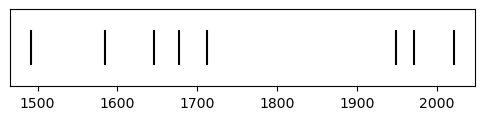 Figure 1: Timeline of recent earthquakes on La PalmaTable 1: Recent historic eruptions on La Palma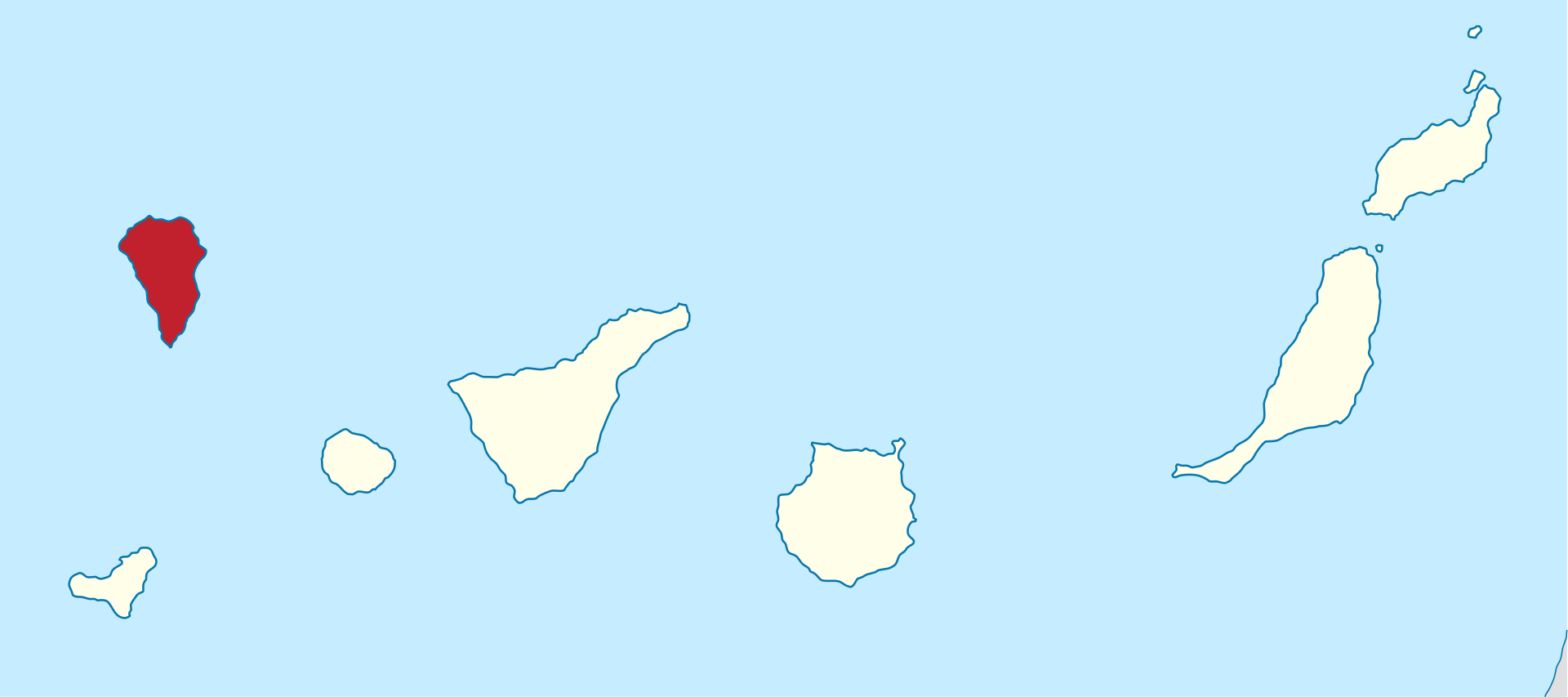 Figure 2: Map of La Palma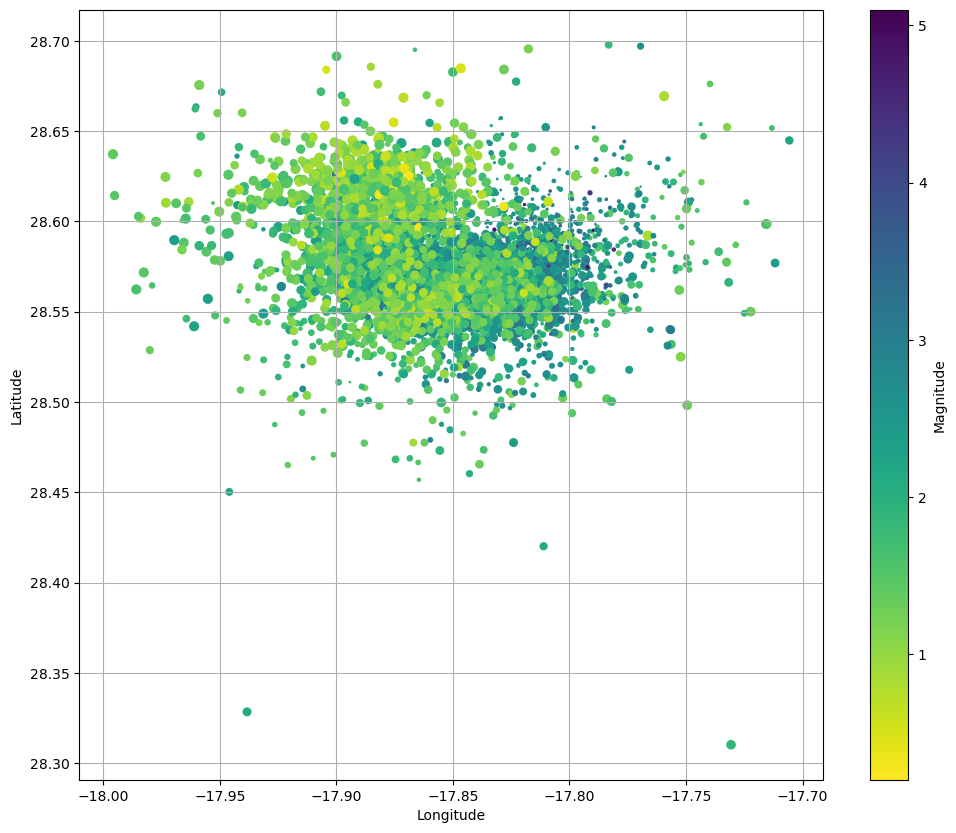 Figure 3: Locations of earthquakes on La Palma since 2017.